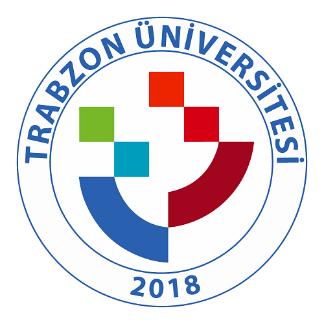 TRABZON ÜNİVERSİTESİ A.4.1.4. TRÜ tarafından ortaklaşa yürütülen bir adet Avrupa Birliği Projesi (Ek 5)ÜNİVERSİTEMİZ TARAFINDA YÜRÜTÜLEN AB PROJELERİ NoAB PROJE ADI PROJE YÜRÜTÜCÜ- ADI SOYADIUNVANBÜTÇE1GÜMÜŞ GEZGİNLER 2019-1-TR01-KA202-075158  (Silver Travellers-supportingSMEstoreachandattracteldertravellersbyinnovativestructuralandeducational)Melike KURTARAN ÇELİKDoç.Dr.173.347,1 TL 